PREGOEIRO E SUA EQUIPE DE APOIOEDITAL PREGÃO PRESENCIAL  REGISTRO DE PREÇOS Nº 025/2018/SRPObjeto: Refere-se à selecionar empresa especializa para prestação de serviços no Controle de Potabilidade da Agua oferecida a população do Município, para atender demanda da Administração Municipal.A Prefeitura Municipal de São Pedro da Água Branca, por meio do Setor de Licitações, através de seu Pregoeiro sua equipe de apoio designada pela Portaria nº 002\2018, de 05 de Janeiro de 2018, de acordo com a Lei nº 8.666 de 21 de Junho de 1993, Lei nº 10.520 de 17 de Julho de 2002, Lei Complementar nº 123 de 14 de Dezembro de 2006, Lei Complementar nº 147 de 07 de Agosto de 2014, Decreto Federal nº 7.892 de 23 de Janeiro de 2013, que regulamenta o sistema de Registro de Preços previsto no art. 15 da Lei 8666/93, torna público aos interessados que no dia 06 de março de 2018, às 15h00, na Sala de Licitações, situada a Rua Presidente Geisel, n° 691 - Centro, nesta cidade, estarão reunidos o Pregoeiro e sua equipe de apoio para proceder à abertura dos envelopes contendo documentação de habilitação e proposta orçamentária, para seleção de empresas visando a: selecionar empresa especializa para prestação de serviços no Controle de Potabilidade da Agua oferecida a população do Município, para atender demanda da Administração Municipal., sendo a presente licitação do tipo "Menor Preço por item".Os interessados deverão Protocolar os envelopes contendo a documentação e propostas até às 15h00min do dia 06.03.2018, no setor de Licitação da Prefeitura Municipal de São Pedro da Água Branca, situado à Rua Presidente Geisel, n° 691 – Centro – São Pedro da Água Branca – MA. 1 - Da Legislação Aplicável1.1 - O presente procedimento licitatório é disciplinado pela Lei nº 8.666 de 21 de Junho de 1993 e suas alterações, Lei nº 10.520 de 17 de Julho de 2002, Lei Complementar nº 123 de 14 de Dezembro de 2006, Lei Complementar nº 147 de 07 de Agosto de 2014, Decreto Federal nº 7.892 de 23 de Janeiro de 2013, que regulamenta o sistema de Registro de Preços previsto no art. 15 da Lei 8666/93, e pelas condições estabelecidas no presente Edital abaixo, fixadas.2 - Objeto da Licitação2.1 - A presente licitação tem por objeto Refere-se à selecionar empresa especializa para prestação de serviços no Controle de Potabilidade da Agua oferecida a população do Município, para atender demanda da Administração Municipal.3 - Do Credenciamento 3.1 - O Proponente deverá apresentar-se para credenciamento junto ao Pregoeiro e/ou Equipe de Apoio por intermédio de um representante que, devidamente munido de documento que o credencie a participar deste certame, venha a responder pela empresa licitante, devendo, ainda, no ato de entrega dos envelopes, identificar-se exibindo a Carteira de Identidade ou outro documento equivalente, com foto.3.1.1 - O Credenciamento far-se-á por meio da apresentação de 01(Um) dos seguintes documentos:a) Instrumento Público de Procuração, com firma reconhecida, com poderes para formular ofertas e lances de preços e praticar todos os demais atos pertinentes ao certame em nome do proponente. Deverá ser apresentado também cópia do Contrato Social ou Estatuto da Empresa com autenticação. b) Instrumento Particular, com firma reconhecida, com poderes para formular ofertas e lances de preços e praticar todos os demais atos pertinentes ao certame em nome do proponente, conforme MODELO DE CREDENCIAMENTO ESPECÍFICO - ANEXO III. Deverá ser apresentado também cópia do Contrato Social ou Estatuto da Empresa com autenticação.c) Se o representante for Sócio ou Proprietário da empresa proponente, deverá apresentar cópia com autenticação do respectivo Estatuto ou Contrato Social, no qual estejam expressos seus poderes para exercer direitos e assumir obrigações em decorrência de tal investidura.3.2 - Para fins de comprovação da condição de Microempresas (ME), Empresas de Pequeno Porte (EPP) e Microempreendedor Individual (MEI) assim definidas, aquelas que se enquadram na Classificação descritas no art. 3º da Lei Complementar nº 123/2006, alterada pela LC 147\2014, as licitantes deverão apresentar Certidão Simplificada, ou Simplificada Digital da Junta Comercial, com data de emissão máxima de 90 (Noventa) dias; e ainda MODELO DE DECLARAÇÃO DE ENQUADRAMENTO DE MICROEMPRESA, EMPRESA DE PEQUENO PORTE, MICROEMPREENDEDOR INDIVIDUAL - ANEXO VI.04 – Do Preço4.1 - O preço deverá ser fixo, equivalente ou inferior ao de mercado na data da apresentação da proposta, para pagamento em até 30 (trinta) dias, a partir da data de apresentação da Nota Fiscal, desde que o documento de cobrança esteja em condições de liquidação e pagamento.4.2 - Deverão estar incluídas no preço, todas as despesas necessárias à entrega do objeto desta licitação.4.3 - Os preços registrados manter-se-ão inalterados pelo período de vigência do registro, admitida revisão quando houver desequilíbrio da equação econômico - financeiro inicial da ata, nos termos da legislação que rege a matéria;4.4 - Só poderá haver revisão de preços para a equação econômico-financeira no prazo mínimo de 90 (noventa) dias, após a assinatura da ata. 4.5 - O reajustamento dos preços registrados somente será possível se autorizado por alteração das normas federais pertinentes à política econômica.05 – Do Registro de Preços5.1 – Para efeitos do Registro de Preços, são adotadas as seguintes definições:5.1.1 - Sistema de Registro de Preços – SRP – conjunto de procedimentos para registro formal de preços relativos à prestação de serviços e aquisição de bens, para contratações futuras; 5.1.2 - Ata de Registro de Preços – Documento vinculativo, obrigacional, com característica de compromisso para futura contratação, onde se registram os quantitativos, preços, detentores da ata, órgãos participantes e condições a serem praticadas, conforme as disposições contidas no instrumento convocatório e propostas apresentadas;5.1.3 - Órgão Gerenciador – Órgão ou Entidade da Administração Pública Municipal responsável pela condução do conjunto de procedimentos do certame para registro de preços e gerenciamento da Ata de Registro de Preços dele decorrente;5.1.4 - Órgão Participante – Órgão ou Entidade da Administração Pública, que participou da etapa preparatória do procedimento licitatório precedente ao Registro de Preços; 5.1.5 - Detentor da Ata – Licitante(s) vencedor(es) do certame na modalidade Concorrência ou Pregão, com preços registrados para futuros fornecimentos ou prestação de serviços.5.2 - O prazo de validade da Ata de Registro de Preço, não poderá ser superior a 01(Um) ano, computadas neste as eventuais prorrogações, sem prejuízo do disposto na legislação vigente. 5.3 - Quando da prorrogação da validade da Ata de Registro, deverão ser observados os procedimentos previstos no artigo 57, parágrafo quarto, da Lei 8.666/93, de 21 de Junho de 1993.5.4 - Os contratos decorrentes do SRP terão sua vigência conforme as disposições contidas nos instrumentos convocatórios e respectivas propostas, obedecendo o disposto no artigo 57, da Lei 8.666/93, de 21 de Junho de 1993, podendo a formalização se dar na forma do §4º do artigo 62, do mesmo diploma.5.4.1 - O preço registrado e a indicação dos respectivos Detentores da Ata serão divulgados em órgão oficial da Administração e ficarão disponibilizados durante a vigência da Ata de Registro de Preços; 5.4.2 - Quando das contratações decorrentes de registro de preços deverá ser respeitada a ordem de classificação das empresas constantes da Ata; e 5.4.3 - Ao preço e condições do primeiro colocado poderá ser registrado do licitante seguinte, obedecida a ordem de classificação obtida no certame licitatório e o disposto no artigo 64, da Lei 8.666/93; 5.5 - A existência de preços registrados não obriga a Administração a firmar as contratações que deles poderão advir, facultando-se a realização de licitação específica para a aquisição pretendida, sendo assegurado ao Detentor da Ata a preferência de fornecimento em igualdade de condições. 5.6 - Quando das efetivas contratações, a Administração promoverá verificação da compatibilidade do preço com o constante no determinado pela legislação vigente. O Departamento de Licitações e Compras promoverá trimestralmente pesquisa de preços, visando verificar se os registrados são compatíveis com a dinâmica do mercado, devendo ser formalizado por escrito e anexado à Ata de Registro de Preços, ou pesquisa específica afim de verificar a regularidade deste com os de mercado. 5.7 - Homologado o resultado da licitação, o Órgão Gerenciador, respeitada a ordem de classificação e a quantidade de Detentores a terem preços registrados, convocará os representantes para assinatura da Ata de Registro de Preços que, após cumpridos os requisitos de publicidade, terá efeito de compromisso de fornecimento nas condições estabelecidas. 5.8 - Os preços registrados serão publicados na Imprensa oficial do município de São Pedro da Água Branca e no sitio oficial www.saopedrodaaguabranca.ma.gov.br, para orientação da Administração. 5.9 - A contratação com os Detentores da Ata será formalizada por intermédio de instrumento contratual ou emissão de nota de empenho de despesa, observado o disposto no §2º do art. 62 da Lei nº 8.666, de 1993. 5.10 - O Departamento de Licitações e Compras promoverá trimestralmente pesquisa de preços, visando verificar se os registrados são compatíveis com a dinâmica do mercado, devendo ser formalizado por escrito e anexado à Ata de Registro de Preços. 5.11 - A Ata de Registro de Preços poderá sofrer alterações, obedecidas as disposições contidas no artigo 65 da Lei 8.666, de 21 de Junho de 1993. 5.12 - O Preço registrado poderá ser revisto em decorrência de eventual redução daqueles praticados no mercado, ou de fato que eleve o custo dos serviços ou bens registrados, cabendo ao Órgão Gerenciador da Ata promover as necessárias negociações junto aos Detentores a Ata.5.13 – Quando o preço inicialmente registrado, por motivo superveniente, torna-se superior o preço praticado no mercado, o Órgão Gerenciador deverá: 5.13.1 - Convocar o Detentor da Ata visando a negociação para redução de preços e sua adequação ao praticado no mercado; 5.13.2 - Frustrada a negociação, o Detentor da Ata será liberado do compromisso assumido, e5.13.3 - Convocar os demais licitantes que tiveram preços registrados, visando igual oportunidade de negociação. 5.13.4 - Quando o preço de mercado tornar-se superior aos registrados, o Detentor da Ata, mediante requerimento comprovado, não puder cumprir o compromisso, a Administração poderá: 5.13.5 - Liberar o Detentor da Ata do compromisso assumido, sem aplicação da penalidade, confirmada a veracidade dos motivos e comprovantes apresentados, e se a comunicação ocorrer antes do pedido de fornecimento; e 5.13.6 - Convocar os demais Detentores da Ata visando igual oportunidade de negociação; 5.13.7 - Não havendo êxito nas negociações, a Administração deverá proceder a revogação da Ata de Registro de Preços, adotando as medidas cabíveis para obtenção de contratação mais vantajosa. 5.14 - O Detentor da Ata terá seu registro cancelado quando: 5.14.1 - Descumprir as condições da Ata de Registro de Preços; 5.14.2 - Não retirar a respectiva nota de empenho, instrumento equivalente ou assinar o contrato, no prazo estabelecido pela Administração, sem justificativa aceitável; 5.14.3 - Não aceitar reduzir o seu preço registrado, na hipótese de este se tornar superior àqueles praticados no mercado; e5.14.4 - Tiver presentes razões de interesse público.5.14.5 - O Cancelamento de registro, nas hipóteses previstas, assegurando o contraditório e a ampla defesa, será formalizado por despacho da autoridade competente da Administração.5.14.6 - O Detentor da Ata poderá solicitar o cancelamento do seu Registro de Preços na ocorrência de fato superveniente que venha comprometer a perfeita execução contratual decorrentes de caso fortuito ou de força maior devidamente comprovados.5.15 - A Ata de Registro de Preços, durante a sua validade, poderá ser utilizada por qualquer outro Órgão ou Entidade da Administração que não tenha participado do certame licitatório mediante prévia consulta ao órgão gerenciador, desde que devidamente comprovada vantagem. 5.15.1 - Os Órgãos e Entidades que não participaram do Registro de Preços, quando desejarem fazer uso da Ata de Registro de Preços, deverão manifestar seu interesse junto ao Órgão Gerenciador da Ata, para que este indique os possíveis Detentores da Ata e respectivos preços a serem praticados, obedecida a ordem de classificação. 5.15.2 - Caberá ao Detentor da Ata de Registro de Preços, observada as condições nela estabelecidas, optar pela aceitação ou não pelo fornecimento, independente dos quantitativos registrados em Ata, desde que este fornecimento, não prejudique as obrigações anteriormente assumidas. 5.15.3 - Quando da manifestação da utilização pelo Órgão ou Entidade, o Órgão Gerenciador poderá permitir sua utilização a que se refere este artigo, desde que não exceda a 100% (Cem por cento) dos quantitativos registrados na Ata de Registro de Preços. 06 - Do Valor Estimado 6.1 - O valor estimado para a Aquisição dos itens de que trata este Pregão é de R$ 750.000,00 (setecentos e cinquenta mil reais).6.2 - As Propostas de Preços, contendo Itens cotados com Valores Unitários acima do valor Estimado, conforme Anexo I – Termo de Referência deste Edital, serão Desclassificados. 7 - Da Vistoria7.1 - O licitante, poderá vistoriar as dependências da Prefeitura de São Pedro da Água Branca, até o último dia útil anterior à data fixada para a abertura da sessão pública, com o objetivo de inteirar-se das condições deste edital e grau de dificuldade existente, mediante prévio agendamento de horário até o 2º dia útil anterior à data da abertura da sessão deste Pregão, junto ao Pregoeiro e sua equipe de apoio, pelo telefone (99) 981802494, localizada à Rua Presidente Geisel, n° 691 – Centro – São Pedro da Água Branca – MA, tomando por base os itens constantes no Anexo I deste edital.8 - Tendo em vista a faculdade da realização de vistoria, os licitantes não poderão alegar o desconhecimento das condições e grau de dificuldade existente, como justificativa para se eximirem das obrigações assumidas em decorrência deste Pregão.9 - Da Proposta de Preços 9.1 - A Proposta de Preços e os documentos que a instruírem deverá ser protocolado no local, dia e hora determinado no preâmbulo deste edital. O envelope deverá estar devidamente lacrado e rubricado no fecho, e conter em sua parte externa os seguintes dizeres:ENVELOPE I - PROPOSTA ORÇAMENTÁRIAPREFEITURA MUNICIPAL DE SÃO PEDRO DA ÁGUA BRANCAPROCESSO Nº: 025/2018/SRPMODALIDADE: PREGÃO - REGISTRO DE PREÇOS Nº 025/2018/SRPTIPO: MENOR PREÇO POR LOTE.Refere-se a Selecionar empresa especializa para prestação de serviços no Controle de Potabilidade da Agua oferecida a população do Município, para atender demanda da Administração Municipal.RAZÃO SOCIAL DA EMPRESA CNPJ 9.2 - A proposta de preços deverá conter os seguintes itens:9.2.1 - Valor Global da Proposta;9.2.2 - Valor unitário por item;9.2.3 - Validade da Proposta 60 dias; 9.2.4 - Despesas inerentes a impostos, tributos, frete, contratação de pessoal, inclusive carga e descarga dos itens correrão totalmente por conta da Empresa Contratada;9.2.5 - Prazo de Vigência: O Prazo de Vigência do Contrato/ Ata de Registro de Preços inicia-se na data de sua assinatura e vigorará até 31 de dezembro de 2018;9.2.6 - Condições de Pagamento: O Pagamento será efetuado em até 30(Trinta) dias após cada entrega dos itens licitados, sempre após a emissão da NLD (Nota de liquidação de Despesa), mediante a apresentação de Nota Fiscal. O Pagamento será realizado na Tesouraria da Prefeitura Municipal de São Pedro da Água Branca, mediante depósito bancário em nome da proponente; 9.2.7 – Da Prestação de Serviços: Os serviços deverão ser prestados de acordo com as necessidades da Administração Municipal. 9.3 - Em anexo à Proposta de Preços (dentro do envelope - I) a empresa deverá apresentar o seguinte documento, sob pena de desclassificação: a) - Declaração de Inexistência de Fato Superveniente Impeditivo à Habilitação, conforme modelo contido no Anexo IV;9.4 - A Proposta de Preço deverá ser elaborada e Impressa em Papel branco, exclusivamente no formato do tipo A4, Orientação do papel Retrato. O Envelope da Proposta de Preço deverá ser em Papel, preferencialmente em tamanho A4.9.5 - As empresas poderão também trazer no dia marcado para a abertura dos Envelopes, um ARQUIVO DIGITAL DA PROPOSTA DE PREÇO, em formato a ser repassado pela Prefeitura Municipal de São Pedro da Água Branca, que poderá ser solicitado junto ao setor de licitações, através do e-mail: cplpmspab@outlook.com, ao fazer a solicitação do arquivo, a empresa deverá informar a Razão Social e o CNPJ, para o cadastro e o envio do arquivo. O arquivo da PROPOSTA DIGITAL, contém os itens deste certame em formato específico, para a abertura do arquivo e o preenchimento da proposta, deverá ser instalado um programa com o nome de “VISÃO 360º - COTAÇÃO DE ITENS”, que poderá ser baixado do site: www.saopedrodaaguabranca.com.br 9.6 - Em caso de dúvida, favor entrar em contato por meio do Fone: 99981802494, ou por e-mail, no endereço: cplpmspab@outlook.com.10 - Do Recebimento e Abertura dos Envelopes 10.1 - A reunião para recebimento e para abertura dos envelopes contendo a Proposta de Preços de interesse do licitante e os documentos que a instruírem, será pública, dirigida por um Pregoeiro e realizada de acordo com as disposições contidas na legislação mencionada no preâmbulo deste Edital, em conformidade com as condições nele estabelecidas, bem como em seus Anexos, no local e horário já determinados. 10.2 - No local e hora marcados, antes do início da sessão, os interessados deverão comprovar, por meio de instrumento próprio, poderes para formulação de ofertas e lances verbais, nos termos da Lei, para a prática dos demais atos do certame, conforme item 3 deste Edital.10.3 - Declarada a abertura da sessão pelo Pregoeiro, não mais serão admitidos novos proponentes, dando-se início ao recebimento dos envelopes. 10.4 - Serão abertos os envelopes contendo as PROPOSTAS DE PREÇOS, sendo feita a sua conferência e posterior rubrica.11 - Do Julgamento das Propostas11.1 - O Pregoeiro procederá à classificação da proposta de Menor Preço por Item e aquelas que tenham valores sucessivos e superiores em até 10% (dez por cento) relativamente a de menor preço para participarem dos lances verbais. 11.2 - Caso não haja pelo menos 03 (três) propostas nas condições definidas no subitem 11.1, serão Classificadas as propostas subsequentes que apresentarem o menor preço até o máximo de 03 (três), já incluída a de menor preço, qualquer que tenham sido os valores oferecidos.11.3 - Na ocorrência de empate dentre as classificadas para participarem dos lances verbais conforme subitem 11.2, a ordem de classificação para esses lances será definida através de sorteio, independentemente do número de licitantes.11.3.1 - Os lances verbais serão iniciados pelo autor que apresentou o maior preço por Item para o item na proposta escrita e seguido pelos demais na ordem decrescente e deverá ser obrigatoriamente inferior ao menor preço fixado na proposta escrita. 11.4 - Não poderá haver desistência dos lances ofertados, sujeitando-se o proponente à penalidade constante do subitem 20.1 deste Edital. 11.5 - Verificando-se, no curso da análise, o descumprimento de requisitos estabelecidos neste Edital e seus Anexos a mesma será desclassificada. 11.6 - Após esse ato, será encerrada a etapa competitiva de preços propostos documentalmente e ordenadas às ofertas para fornecimento do objeto definido neste Edital, exclusivamente pelo critério de Menor Preço por Item. 11.7 - O Pregoeiro examinará a aceitabilidade, quanto ao objeto e valor da primeira classificada por Item, decidindo motivadamente a respeito. 11.8 - Sendo aceitável a menor oferta de preço pelo item, será verificado o atendimento das condições de habilitação pelo licitante que a tiver formulado. 11.9 - Constatado o atendimento pleno às exigências editalícias, o proponente será declarado vencedor, sendo-lhe adjudicado o objeto. 11.10 - Se a oferta não for aceitável ou se o proponente não atender às exigências do Edital, o Pregoeiro examinará as ofertas subsequentes, na ordem de classificação, e reabrirá a disputa durante o período de até trinta minutos, até que seja apurada uma proposta que atenda aos interesses do município, sendo o respectivo proponente declarado vencedor e a ele adjudicado o objeto. 11.11 - Da reunião lavrar-se-á ata circunstanciada, na qual serão registradas as ocorrências relevantes e que, ao final, será assinada pelo Pregoeiro, Equipe de Apoio e os licitantes presentes.11.12 - Em caso de divergência entre informações contidas em documentação impressa e na proposta específica, prevalecerão as da proposta.11.13 - Não se considerará qualquer vantagem não prevista neste Edital e seus Anexos.11.14 - No caso de empate entre duas ou mais propostas, a classificação se fará, obrigatoriamente, por sorteio, em ato público para o qual todos os licitantes habilitados serão convocados, nos termos do § 2º do art. 45 da lei 8.666/93. 11.15 - Em relação aos critérios de Desempate, considerando as prerrogativas legais pelas Microempresas, Empresas de Pequeno Porte e Microempreendedor Individual, se for o caso, deverá ser observado o regulamento estabelecido nos itens seguintes deste edital: 11.15.1 - Encerrada a etapa de lances, classificando-se em primeiro lugar empresa de grande porte ou médio porte, será observado o disposto nos artigos 44 e 45 da Lei Complementar 123, conforme a seguir: 11.15.2 - Identificar-se-ão as propostas ofertadas por microempresas, Empresas de pequeno porte e Microempreendedor Individual que se encontrem até 5% (Cinco por cento) superiores à primeira classificada desde que esta também não seja microempresa ou empresa de pequeno porte;11.15.3 - A microempresa ou empresa de pequeno porte mais bem classificada poderá apresentar proposta de preço inferior àquela classificada em primeiro lugar, no prazo de 03 (três) minutos controlados pelo Pregoeiro, situação em que passará à condição de primeira colocada; 11.15.4 - Não ocorrendo a adjudicação do objeto à microempresa ou empresa de pequeno porte, na forma do sub-item anterior, serão convocadas as remanescentes na ordem de classificação que se enquadrem no sub-item 11.15.2, para o exercício do mesmo direito; 11.15.5 - Na hipótese de não ser adjudicado o objeto à microempresa ou empresa de pequeno porte enquadrada no sub-item 11.15.2, o objeto licitado será adjudicado em favor da proposta originalmente classificada em primeiro lugar. 11.15.6 - No caso de equivalência dos valores apresentados pelas microempresas e empresas de pequeno porte que se encontrem nos intervalos estabelecidos no sub-item 11.15.2, será realizado sorteio entre elas para que se identifique aquela que primeiro poderá apresentar melhor oferta.12 - Das Condições para Participação12.1 - Poderão participar deste Pregão os interessados que atenderem a todas as exigências, inclusive quanto à documentação, constantes deste Edital e seus Anexos. 12.2 - Para Participação Exclusiva De Microempresas, Empresas De Pequeno Porte E Microempreendedor Individual, de acordo com a Lei Complementar nº 123 de 14 de Dezembro de 2006 e Lei Complementar nº 147 de 07 de Agosto de 2014. 12.3 - Não poderão participar deste Pregão: 12.3.1 - Os interessados que se encontrarem sob falência, concordata, concurso de credores, dissolução, liquidação ou em regime de consórcio, qualquer que seja sua forma de constituição.112.3.2 - Empresas estrangeiras que não funcionem no País.12.3.3 - Aqueles que tenham sido declarados inidôneos para licitar ou contratar com a Administração Pública ou punidos com suspensão do direito de licitar e contratar com a Prefeitura Municipal de São Pedro da Água Branca. 12.3.4 - Cujo dirigente, gerente, sócio ou responsável técnico seja servidor público da Prefeitura Municipal de São Pedro da Água Branca - MA. 12.4 - Estarão impedidas de participar desta licitação as empresas:12.4.1 - Que apresentem mais de uma proposta para cada item específico. 12.5 - O licitante com cadastramento vencido poderá habilitar-se mediante comprovação de atendimento no ato da realização da sessão de habilitação, mediante a entrega de todos os documentos a que se refere ao item 13.1.1 deste Edital.12.5.1 Considerando que é ato discricionário da Administração diante da avaliação de conveniência e oportunidade no caso concreto; e considerando que existem no mercado diversas empresas com potencial técnico, profissional e operacional suficiente para atender satisfatoriamente às exigências previstas neste edital, entende-se que é conveniente a vedação de participação de empresas em “consórcio” no Pregão Presencial em tela.12.6 - Toda e qualquer documentação emitida pela empresa deverá ser datada e assinada por seu(s) representante(s) legal(is), devidamente qualificado(s) e comprovado(s). 12.7 - Os documentos necessários à habilitação poderão ser apresentados em original, por qualquer processo de cópia autenticada por meio de cartório competente, ou publicação em órgão da imprensa oficial ou por cópias, desde que acompanhadas dos originais para conferência pelo Pregoeiro e/ou Equipe de Apoio.13 - Da Habilitação13.1 - O Envelope nº II "DOCUMENTAÇÃO DE HABILITAÇÃO" deverá ser protocolado no local, dia e hora determinado no preâmbulo deste edital. O envelope deverá estar devidamente lacrado e rubricado no fecho, e conter em sua parte externa os seguintes dizeres:ENVELOPE II – HABILITAÇÃOPREFEITURA MUNICIPAL DE SÃO PEDRO DA ÁGUA BRANCAPROCESSO Nº: 025/2018/SRPMODALIDADE: PREGÃO - REGISTRO DE PREÇOS Nº 025/2018/SRPTIPO: MENOR PREÇO POR ITEM.Refere-se à Selecionar empresa especializa para prestação de serviços no Controle de Potabilidade da Agua oferecida a população do Município, para atender demanda da Administração Municipal.RAZÃO SOCIAL DA EMPRESA CNPJ13.1.1 - O Envelope nº II "DOCUMENTAÇÃO DE HABILITAÇÃO", deverá conter os seguintes documentos:13.1.2 – Declaração, Habilitação Jurídica e Fiscal:a) - Declaração de que não emprega menor, conforme modelo contido no Anexo V; b) - Ato constitutivo, Estatuto ou Contrato Social e alterações em vigor, devidamente registrado, em se tratando de sociedade comercial e, no caso de sociedade por ações, acompanhado do documento de eleição de seus administradores. Se as alterações, em sua totalidade, tiverem sido consolidadas num só documento, devidamente registrado na Junta Comercial, bastará a apresentação do contrato social consolidado, documento que consubstancia a consolidação de todas as alterações realizadas. Do contrário, o licitante poderá apresentar a versão original acompanhada das alterações promovidas e registradas no órgão competente; c) - Cédula de Identidade dos sócios da Empresa (RG);d) - Cadastro de Pessoas Físicas dos sócios da Empresa (CPF);e) - Comprovante de Inscrição do CNPJ; f) - Certidão Negativa de Débito do Município Sede da Empresa (CND Municipal);g) - Certidão Negativa de Débitos junto ao FGTS;h) - Certidão Negativa de Débitos junto à Secretaria de Estado da Fazenda Pública Estadual;i) - Certidão Negativa Conjunta de Débitos Relativos a Tributos Federais e a Dívida Ativa, que abranja também as contribuições sociais;j) - Certidão Negativa de Débitos Trabalhistas (CNDT); k) - Certidão Negativa de Falência ou Concordata;L) - Balanço Patrimonial e Demonstrações Contábeis do último exercício social, já exigíveis e apresentados na forma da Lei Federal nº 9.404/76 e Lei Federal nº 10.406/2002, que comprovem a boa situação financeira da empresa, permitida a sua substituição por balanços de abertura, quando a empresa tiver menos de um exercício financeiro de atividades, devidamente registrados na Junta comercial do Estado de origem, junto com termos de abertura e encerramento do livro diário e declaração de habilitação profissional (DHP) do contador responsável.M) Atestado de Capacidade Técnica, fornecido por Órgão Público ou Privado, comprovando que o licitante já prestou serviço a contento.N) Certidão Simplificada emitida pela Junta Comercial do Estado do Maranhão – JUCEMA, contendo as Atividades inerentes à empresa de acordo com o artigo 1º do Decreto Estadual nº 21.040, de 17 de fevereiro de 2005, para empresários e sociedades empresariais do Estado do Maranhão, caso a empresa pertença a outro estado, trazer documento equivalente emitido pela Junta Comercial local13.2 - Disposições Gerais da Habilitação13.2.1 - Não serão aceitos protocolos de entrega ou solicitação de documento em substituição aos documentos requeridos no presente Edital e seus Anexos. 13.2.2 - Se a documentação de habilitação não estiver completa e correta ou contrariar qualquer dispositivo deste Edital e seus Anexos o Pregoeiro considerará o proponente INABILITADO.13.2.3 - Havendo restrição quanto à regularidade fiscal no caso de Microempresa, Microempreendedor Individual, ou Empresa de Pequeno Porte, fica concedido um prazo de 05 (Cinco) dias para a sua regularização, prorrogável por igual período mediante justificativa tempestiva e aceita pelo Pregoeiro e equipe de apoio, nos termos da Lei Complementar nº 147 de 07 de Agosto de 2014. 13.2.4 - A não regularização fiscal no prazo estabelecido no subitem anterior implicará decadência do direito à contratação, sendo facultado à Administração convocar os licitantes remanescentes, na ordem de classificação, para assinatura do contrato, ou revogar a licitação nos termos do art. 43, § 2º, da Lei Complementar nº. 123, de 14 de dezembro de 2006.13.2.5 - O envelope de documentação que não for aberto ficará em poder do Pregoeiro pelo prazo de 30 (trinta) dias, a contar da homologação da licitação, devendo a licitante retirá-lo, após aquele período, no prazo de 5 (cinco) dias, sob pena de inutilização do envelope. 14 - Da Impugnação do Ato Convocatório 14.1 - Até 02 (dois) dias úteis antes da data fixada para recebimento das propostas, qualquer pessoa poderá peticionar por escrito contra o ato convocatório. 14.1.1 - A petição de impugnação e/ou pedido de esclarecimento deverá ser dirigida ao Pregoeiro e Protocolada no Setor Competente.15 - Dos Recursos 15.1 - Todos os recursos serão interpostos no final da sessão, com registro em ata, da síntese das suas razões e contrarrazões, podendo os interessados juntar memoriais no prazo de 03 (três) dias úteis. 15.2 - Em casos especiais, quando complexas as questões debatidas, o Pregoeiro concederá àqueles que manifestarem a interesse de recorrer, prazo de 03 (três) dias úteis para apresentação das correspondentes razões, ficando os demais, desde logo, intimados para apresentar contrarrazões em igual número de dias, que começarão a correr do término do prazo do recorrente, sendo-lhes assegurada vista imediata dos autos. 15.3 - O recurso contra a decisão do Pregoeiro não terá efeito suspensivo.15.4 - O acolhimento do recurso importará a invalidação apenas dos atos insuscetíveis de aproveitamento. 15.5 - Os autos do processo permanecerão com vista franqueada aos interessados, na sede da Prefeitura Municipal de São Pedro da Água Branca sob a responsabilidade do Pregoeiro e sua Equipe de Apoio. 16 – Da Prestação de Serviços 16.1 – Os serviços serão prestados de acordo com as necessidades da Administração Municipal. 17 - Do Pagamento17.1 - O Pagamento será efetuado em até 30(Trinta) dias após cada entrega dos itens licitados, sempre após a emissão da NLD (Nota de liquidação de Despesa), mediante a apresentação de Nota Fiscal. O Pagamento será realizado na Tesouraria da Prefeitura Municipal de São Pedro da Água Branca, mediante cheque nominal ou depósito bancário em nome da proponente;17.2 - Caso a Nota Fiscal/Fatura seja devolvida pela Prefeitura, por estar inexata, será contado novo prazo para o pagamento a partir da data de sua reapresentação. 18 - Dos Acréscimos e Supressões 18.1 - A quantidade inicialmente contratada poderá ser acrescida ou suprimida dentro dos limites previstos no parágrafo 1º do artigo 65, da Lei Federal nº 8.666/93, podendo a supressão exceder tal limite, nos termos do parágrafo 2º, inciso II do mesmo artigo, conforme redação introduzida pela Lei nº 9.648, de 27 de maio de 1998.19 - Do Reajustamento de Preços 19.1 - O preço será fixado e irreajustável, salvo as condições previstas nas Leis Federais 8.666/93 e Lei 10.520/2002.20 - Das Penalidades20.1 - O não cumprimento das obrigações assumidas poderá ensejar a aplicação das seguintes penalidades: I - Advertência, por escrito;II - Multa, de 2% (dois) por cento ao mês sobre o valor da proposta; III - Suspensão temporária do direito de participar em licitações e impedimento de contratar com a Administração, por prazo não superior a 2 (dois) anos; IV - Declaração de inidoneidade para licitar ou contratar com a Prefeitura Municipal de São Pedro da Água Branca.21 - Dos Recursos Orçamentários21.1 - As despesas com a presente licitação correrão a conta da Dotação Orçamentária consignadas na proposta orçamentária do exercício. A dotação orçamentária também será informada por ocasião da emissão da Nota de Empenho. 21.1 - É facultada ao Pregoeiro ou à autoridade superior, em qualquer fase da licitação, a promoção de diligência destinada a esclarecer ou complementar a instrução do processo, vedada a inclusão posterior de documento ou informação que deveria constar no ato da sessão pública. 21.2 - Fica assegurado à Prefeitura Municipal de São Pedro da Água Branca o direito de no interesse da Administração, anular ou revogar, a qualquer tempo, no todo ou em parte, a presente licitação, dando ciência aos participantes, na forma da legislação vigente.21.3 - Os proponentes assumem todos os custos de preparação e apresentação de suas propostas e a Prefeitura Municipal não será, em nenhum caso, responsável por esses custos, independentemente da condução ou resultado do processo licitatório. 21.4 - Os proponentes são responsáveis pela fidelidade e legitimidade das informações e dos apresentados em qualquer fase da licitação.21.5 - Após apresentação da proposta, não caberá desistência, salvo por motivo justo decorrente de fato superveniente e aceito pelo Pregoeiro.21.6 - O licitante que ensejar o retardamento da execução do certame, não mantiver a proposta, comportar-se de modo inidôneo, fizer declaração falsa ou cometer fraude fiscal, garantido o direito prévio da citação e da ampla defesa, ficará impedido de licitar e contratar com a Administração, pelo prazo de até cinco anos, enquanto perdurarem os motivos determinantes da punição ou até que seja promovida a reabilitação perante a própria autoridade que aplicou a penalidade. 21.7 - Não havendo expediente ou ocorrendo qualquer motivo superveniente que impeça a realização do certame na data marcada, a sessão será automaticamente transferida para o primeiro dia útil subsequente, no mesmo horário e local anteriormente estabelecido, desde que não haja comunicação do Pregoeiro em contrário. 21.8 - Fazem parte integrante do presente Edital:Anexo I - Termo de Referência; Anexo II - Modelo de Proposta de Preços;Anexo III - Modelo de Credenciamento Específico; Anexo IV - Modelo de Declaração de Inexistência de Fato Superveniente Impeditivo à Habilitação;Anexo V - Modelo de Declaração de que não Emprega Menor; Anexo VI - Modelo de Declaração de Enquadramento de ME e EPP; Anexo VII - Minuta do Futuro Contrato.Anexo VIII - Minuta da Ata de Registro de Preços21.9 - Na contagem dos prazos estabelecidos neste Edital e seus anexos, excluir-se-á o dia do início e incluir-se-á o do vencimento. Só se iniciam e vencem os prazos em dias de expediente na Prefeitura Municipal de São Pedro da Água Branca. 21.10 - Qualquer pedido de esclarecimento em relação a eventuais dúvidas na interpretação do presente Edital e seus Anexos, deverá ser encaminhado por escrito, ao Pregoeiro, no endereço mencionado do preâmbulo do presente edital. 21.11 - A homologação do resultado desta licitação não implicará direito à contratação. 21.12 - Aos casos omissos aplicar-se-á as demais disposições constantes da legislação vigente.21.13 - O foro para dirimir questões relativas ao presente Edital será o foro da Comarca de São Pedro da Água Branca, com exclusão de qualquer outro.                                     São Pedro da Água Branca/MA, 21 de fevereiro de 2018. Antônio Moreira LeitePregoeiroANEXO ITERMO DE REFERÊNCIAProcesso nº: 025/2018/SRP Modalidade: Pregão – Registro de Preços nº 025/2018/SRPTipo: Menor Preço por Item.Objeto: Refere-se à Refere-se à Selecionar empresa especializa para prestação de serviços no Controle de Potabilidade da Agua oferecida a população do Município, para atender demanda da Administração Municipal.Descrição dos itens:1. OBJETO DA LICITAÇÃO1.1 - Refere-se à Refere-se à selecionar empresa especializa para prestação de serviços no Controle de Potabilidade da Agua oferecida a população do Município, para atender demanda da Administração Municipal. 2. JUSTIFICATIVA2.1 - A Administração Municipal precisa estar sempre atenta ao bem estar da população do Município, por isso, é essencial manter o controle de qualidade da água é essencial para alcançarmos nosso objetivo.3. ESPECIFICAÇÃO3.1 - Para prestação dos serviços, objeto deste Certame, a Empresa Contratada deverá prestá-los dentro dos padrões de qualidade exigidos por lei e de acordo com as especificações contidas neste Edital e seus anexos. 4. QUALIFICAÇÃO TÉCNICA4.1 - A Empresa deverá atender as normas e regulamentações Técnicas exigidas por lei, e por este Edital, sendo que os itens considerados inadequados, de inferior qualidade ou não atenderem às exigibilidades, serão recusados e devolvidos e o pagamento cancelado.5. CRITÉRIOS DE ACEITAÇÃO5.1 - Só serão aceitos os itens, que estiverem de acordo com as especificações exigida pelo setor de Fiscalização da Administração Municipal.6. PROCEDIMENTOS DE FISCALIZAÇÃO6.1 - A Prefeitura Municipal de São Pedro da Agua Branca - MA, através de servidores credenciados, serão os responsáveis diretos pela fiscalização do contrato, observando a especificação do item licitado. 7. PRAZO DE EXECUÇÃO DO CONTRATO7.1 - A execução do Contrato iniciará na data de sua assinatura e terá vigência até 31 de Dezembro de 2018. O Prazo para assinatura do Contrato pela empresa vencedora será de no máximo 05 (Cinco) dias após a emissão do Contrato.8. VALOR/ FORMA DE PAGAMENTO8.1 - O Pagamento será efetuado em até 30(Trinta) dias após cada entrega dos itens licitados, sempre após a emissão da NLD (Nota de liquidação de Despesa), mediante a apresentação de Nota Fiscal. O Pagamento será realizado na Tesouraria da Prefeitura Municipal de São Pedro da Água Branca, mediante cheque nominal ou depósito bancário em nome da proponente.9. OBRIGAÇÕES DO CONTRATADO/FORNECEDOR9.1 - Cabe ao contratado executar a prestação dos serviços, objeto desta licitação, conforme a descrição neste Edital e seus anexos.                                  São Pedro da Água Branca/MA, 21 de fevereiro de 2018.Antônio Moreira LeitePregoeiroANEXO II - MODELO DE PROPOSTA DE PREÇOSProcesso nº: 025/2018/SRPModalidade: Pregão – Registro de Preços nº 025/2018/SRPTipo: Menor Preço por Item.Objeto: Refere-se à Refere-se à Selecionar empresa especializa para prestação de serviços no Controle de Potabilidade da Agua oferecida a população do Município, para atender demanda da Administração Municipal.- Valor Global da Proposta; - Valor unitário por item; - Validade da Proposta 60 dias; - Despesas inerentes a impostos, tributos, frete, contratação de pessoal, inclusive carga e descarga dos itens correrão totalmente por conta da Empresa Contratada; - O Prazo de Vigência do Contrato/ Ata de Registro de Preços, inicia-se na data de sua assinatura e vigorará até 31 d dezembro de 2018;- Condições de Pagamento: O Pagamento será efetuado em até 30(Trinta) dias após cada entrega dos itens licitados, sempre após a emissão da NLD (Nota de liquidação de Despesa), mediante a apresentação de Nota Fiscal. O Pagamento será realizado na Tesouraria da Prefeitura Municipal de São Pedro da Água Branca, mediante cheque nominal ou depósito bancário em nome da proponente; - DA PRESTAÇÃO DE SERVIÇOS: Os serviços serão prestados de acordo com as necessidades da Administração Municipal.- Local para prestação dos serviços: Os deverão ser prestados no Município de São Pedro da Água Branca – MA.Em anexo à Proposta de Preços (dentro do envelope) a empresa deverá apresentar o seguinte documento, sob pena de desclassificação:a) - Declaração de Inexistência de Fato Superveniente Impeditivo à Habilitação, conforme modelo contido no Anexo IV;___________/____ de_____________de 2018.____________________________Razão Social da EmpresaNº CNPJRepresentante LegalANEXO IIICREDENCIAMENTO ESPECÍFICOProcesso nº: 025/2018/SRPModalidade: Pregão – Registro de Preços nº 025/2018/SRPTipo: Menor Preço por Item.Objeto: Refere-se à Selecionar empresa especializa para prestação de serviços no Controle de Potabilidade da Agua oferecida a população do Município, para atender demanda da Administração Municipal.Pela presente a Empresa_____________________________, devidamente inscrita, no CNPJ sob o nº_____________________, neste ato representada pelo Sr.____________________________, outorga ao Sr._____________________________, CPF:__________________________, amplos poderes para representá-la junto à Prefeitura Municipal de São Pedro da Água Branca – MA, no processo licitatório acima identificado, inclusive para interpor ou desistir de recursos, receber citações, intimações e responder administrativamente e judicialmente por seus atos, formular ofertas e lances de preços, enfim, praticar todos os atos pertinentes ao certame, em nome do proponente.__________________,____, de__________ de 2018._____________________________Representante legalCPFANEXO IVDECLARAÇÃO DE INEXISTÊNCIA DE FATO SUPERVENIENTE IMPEDITIVO À HABILITAÇÃOProcesso nº: 025/2018/SRPModalidade: Pregão – Registro de Preços nº 025/2018/SRPTipo: Menor Preço por Item.Objeto: Refere-se à Selecionar empresa especializa para prestação de serviços no Controle de Potabilidade da Agua oferecida a população do Município, para atender demanda da Administração Municipal,A Empresa_____________________________, devidamente inscrita, no CNPJ sob o nº_____________________, neste ato representada pelo Sr.____________________________, Declara sob as penas da lei, que até a presente data, inexiste fato superveniente impeditivo à sua habilitação no presente processo licitatório, ciente da obrigatoriedade de declarar ocorrências posteriores. __________________,____, de__________ de 2018._____________________________Representante legalCPFANEXO VDECLARAÇÃO DE QUE NÃO EMPREGA MENORProcesso nº: 025/2018/SRPModalidade: Pregão – Registro de Preços nº 025/2018/SRPTipo: Menor Preço por Item. Objeto: Refere-se à Selecionar empresa especializa para prestação de serviços no Controle de Potabilidade da Agua oferecida a população do Município, para atender demanda da Administração Municipal. A Empresa_____________________________, devidamente inscrita, no CNPJ sob o nº_____________________, com sede______________, nº_____, Bairro____________, na cidade de _______________, por intermédio de seu representante legal, o Sr.____________________, portador do CPF nº________________, DECLARA, para fins do disposto no inciso V do art. 27 da Lei Federal nº 8.666/93, acrescido pela Lei nº 9.854/1999, que não emprega menor de 18 (Dezoito) anos em trabalho noturno, perigoso ou insalubre e não emprega menor de 16 (Dezesseis) anos, salvo na condição de aprendiz. _____________________, de__________ de 2018._____________________________Representante legalCPFANEXO VIDECLARAÇÃO DE ENQUADRAMENTO ME OU EPPProcesso nº: 025/2018/SRPModalidade: Pregão – Registro de Preços nº 025/2015/SP Tipo: Menor Preço por Item.Objeto: Refere-se à Selecionar empresa especializa para prestação de serviços no Controle de Potabilidade da Agua oferecida a população do Município, para atender demanda da Administração Municipal,Declaro para os devidos fins e sob as penalidades da Lei, que a empresa: _________________________________, inscrita no CNPJ sob o nº.___________________________, está enquadrada como________________________________ (Microempresa/EPP), e cumpre os requisitos estabelecidos no artigo 3º da Lei Complementar nº 123, de 14 de Dezembro de 2006, e está apta a usufruir do tratamento favorecido estabelecido nos artigos 42 ao 49 da referida lei. Outrossim, Declaro, que não existe qualquer impedimento entre os previstos nos incisos do § 4º do artigo 3º da Lei Complementar nº 123/2006. _________________,____, de__________ de 2018._____________________________Representante legalCPFANEXO VII - MINUTA DO FUTURO CONTRATOProcesso nº: 025/2018/SRPModalidade: Pregão – Registro de Preços nº 025/2018/SRPTipo: Menor Preço por Item.Objeto: Refere-se à Selecionar empresa especializa para prestação de serviços no Controle de Potabilidade da Agua oferecida a população do Município, para atender demanda da Administração Municipal, Instrumento Contratual para a Selecionar empresa especializa para prestação de serviços no Controle de Potabilidade da Agua oferecida a população do Município, para atender demanda da Administração Municipal, que entre si celebram o Município de São Pedro da Água Branca e a empresa (..........................................)Pelo presente instrumento, que entre si celebram o município de São Pedro da Água Branca, com sede nesta cidade à Rua Presidente Geisel nº 691, inscrita no CGC/MF sob o nº 01.613.956.\0001-21, neste ato representado pelo Seu Prefeito Municipal senhor Gilsimar Ferreira Pereira, brasileiro, desquitado, com RG nº __ ___,  inscrito no CPF/MF sob o nº ___.___.___-__, residente e domiciliado nesta cidade, doravante denominada simplesmente CONTRATANTE, e de outro lado a empresa.........................., sediada na cidade de................... à ................, inscrita no CNPJ/MF sob o nº .........................., neste ato representada por ..........................., brasileiro, comerciante, inscrito no CPF/MF sob o nº..................., residente e domiciliado na cidade de......................., doravante denominada CONTRATADA, tendo em vista a homologação do resultado do Processo Licitatório na modalidade Pregão Presencial n° /2018, no Sistema de Registro de Preços, convencionam a: Refere-se à selecionar empresa especializa para prestação de serviços no Fornecimento de Link de internet, com capacidade mínima de 80M, para atender demanda da Administração Municipal, subordinado às seguintes cláusulas e condições: CLÁUSULA PRIMEIRA - DOS FUNDAMENTOS1.1 - O presente instrumento contratual decorre da ATA DE REGISTRO DE PREÇOS, da Licitação Pregão Presencial Para Registro de Preços nº 025/2018/SRP, homologada em...................., do tipo Menor Preço por Item, de acordo com a Lei nº 8.666 de 21 de Junho de 1993, Lei nº 10.520 de 17 de Julho de 2002, Lei Complementar nº 123 de 14 de Dezembro de 2006, Lei Complementar nº 147 de 07 de Agosto de 2014, Decreto Federal nº 7.892 de 23 de Janeiro de 2013, que regulamenta o sistema de Registro de Preços previsto no art. 15 da Lei 8666/93.1.2 - Os Casos omissos serão resolvidos de acordo com o disposto nas Leis supramencionadas e segundos os princípios gerais de Direito Administrativo e subsidiariamente de Direito Privado, em benefício do interesse público. 1.3 - Este Contrato é lavrado com vinculação ao Edital, Pregão Presencial para Registro de Preços nº 025/2018/SRP, a teor do artigo 55, inciso XI, da Lei 8.666/93. 1.4 - Integram o presente Contrato, o respectivo Processo sob o nº 025/2018/SRP.CLÁUSULA SEGUNDA - DO OBJETO 2.1 - Constitui-se objeto deste instrumento a: Refere-se à Selecionar empresa especializa para prestação de serviços no Controle de Potabilidade da Agua oferecida a população do Município, para atender demanda da Administração Municipal, atendendo a discriminação contida no Termo de Referência - Anexo I do presente Edital. CLÁUSULA TERCEIRA - NORMAS DE EXECUÇÃO3.1 - A CONTRATADA obriga-se a executar o presente contrato, observando o estabelecido nos documentos abaixo relacionados, que constituem parte integrante e complementar deste instrumento, independentemente de transcrição: 1 - Edital e Anexos do Pregão Presencial Para Registro de Preços nº 025/2018/SRP 2 - Proposta da Contratada 3 - Ata de Julgamento da LicitaçãoCLÁUSULA QUARTA - PREÇO E FORMA DE PAGAMENTO4.1 - PREÇO - O preço da presente contratação atende ao abaixo especificado (conforme proposta vencedora adjudicada):4.2 - VALOR UNITÁRIO - Valor unitário dos itens conforme planilha abaixo: ........................................................ 4.3 - VALOR GLOBAL - O valor global para a presente contratação é de R$ ...................... (........................................); 4.4 - FORMA DE PAGAMENTO - O Pagamento será efetuado em até 30(Trinta) dias após cada entrega dos itens licitados, sempre após a emissão da NLD (Nota de liquidação de Despesa), mediante a apresentação de Nota Fiscal. O Pagamento será realizado através de transferência bancária, em conta previamente indicada pelo proponente;4.5 É vedada expressamente a realização de cobrança de forma diversa da estipulada neste contrato, em especial a cobrança bancária, mediante boleto ou mesmo o protesto de título, sobre pena de aplicação das sanções previstas neste instrumento e indenização pelos danos decorrentes.4.6 A fatura não aprovada pela Prefeitura Municipal de São Pedro da Água Branca será devolvida à contratada para as necessárias correções, com as informações que motivaram sua rejeição, contando-se o prazo para pagamento na data da sua reapresentação.4.7 Para cada ordem de fornecimento, a contratada deverá emitir nota fiscal/fatura correspondente à mesma.4.8 Não será efetuado pagamento ao contratado caso o mesmo se encontre em situação irregular perante a Seguridade Social e Tributos Federais, conforme item 7.1 desta cláusula.4.9 Não haverá distinção entre condições de pagamento para empresas brasileiras e estrangeiras.Parágrafo Primeiro – A contratada deverá apresentar os respectivos comprovantes de pagamento de impostos, contribuições previdenciárias e tributárias e demais encargos incidentes sobre os serviços ora contratados.CLÁUSULA QUINTA – DA RECOMPOSIÇÃO DO EQUILIBRIO ECONOMICO-FINANCEIRO DO CONTRATO:5.1 Ocorrendo desequilíbrio econômico-financeiro do contrato, a Administração poderá restabelecer a relação pactuada, nos termos do art. 65, inciso II, alínea d, da Lei nº 8.666/93, mediante comprovação documental e requerimento expresso do contrato.CLÁUSULA SEXTA – DOS ACRESCIMOS E SUPRESSÕES:6.1 A contratada fica obrigada a aceitar, nas mesmas condições contratuais, os acréscimos ou supressões sobre as quantidades, de até 25% (vinte e cinco por cento) do valor inicial atualizado do contrato.CLÁUSULA SETIMA – DA ATUALIZAÇÃO MONETARIA EM DECORRENCIA DE ATRASO DE PAGAMENTO:7.1 O não pagamento da fatura, por culpa exclusiva da contratante, no prazo estabelecido deste instrumento, ressalvado o contido no item 7.3 da cláusula sétima, ensejará a atualização do respectivo valor pelo IGP-M – Índice Geral de Preços de Mercado, da Fundação Getúlio Vargas, utilizando-se a seguinte fórmula: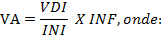 VA = Valor Atualizado.VDI = Valor Inicial.INI = IGS-M/FGV na data inicialINF = IGPMCLAUSULA OITAVA – DO REAJUSTAMENTO DE PREÇOS:8.1 Os preços contratados manter-se-ão inalterados pelo período de vigência do presente contrato, admitida à revisão no caso de desequilíbrio da equação econômico-financeira inicial deste instrumento.8.1.1 Os preços contratados que sofrerem revisão não ultrapassarão aos preços praticados no mercado, mantendo-se a diferença percentual apurada entre o valor originalmente constante da proposta e aquele vigente no mercado à época da assinatura do contrato.8.1.2 Serão considerados compatíveis com os de mercado os preços contratados que forem iguais ou inferiores à medida daqueles apurados pelo setor competente desta Prefeitura Municipal.CLAUSULA NONA – DA ALTERAÇÃO CONTRATUAL:9.1.1 O contrato poderá ser alterado nos termos do art. 65 da Lei nº 8.666/93, mediante as devidas justificativas. A referida alteração, caso haja, será realizada de termo de aditamento.CLAUSULA DECIMA– DA FISCALIZAÇÃO:10.1 A contratada exercerá a fiscalização do objeto ora licitado, sob a supervisão da contratante.Parágrafo Único – Á fiscalização fica assegurado o direito de:Solicitar à contratada a substituição imediata ou afastamento de qualquer de seus empregados, por ineficiências, incompetências, má conduta, falta de respeito com as pessoas ou terceiros;Os esclarecimentos solicitados pela fiscalização deverão ser prestados imediatamente, salvo se depender de modificação de cálculo ou teste, hipótese me que será fixado um prazo de acordo com a complexidade do caso;O exercício de fiscalização pela contratante, não excluirá ou reduzirá a responsabilidade da contratada.CLÁUSULA DECIMA PRIMEIRA - PRAZO DE VIGÊNCIA DO CONTRATO 11.1 - O Prazo de vigência do contrato/ Ata do Registro de Preços inicia-se da sua assinatura e vigorará até 31 de Dezembro de 2018. O Prazo para assinatura do Contrato/ Ata do Registro de Preços pela empresa vencedora será de no máximo 05 (Cinco) dias após a emissão do Contrato. CLÁUSULA SEGUNDA - RECURSOS ORÇAMENTÁRIOS12.1 - As despesas com a presente licitação correrão a conta da Dotação Orçamentária consignadas na proposta orçamentária do exercício. A dotação orçamentária também será informada por ocasião da emissão da Nota de Empenho.DECIMA TERCEIRRA - OBRIGAÇÕES E RESPONSABILIDADES13.1 Constituem direitos da contratante, receber o objeto deste contrato nas condições avençadas e da contratada perceber o valor ajustado na forma e prazo convencionados.13.2 Constituem obrigações e responsabilidades da contratante:13.2.1 Efetuar o pagamento pela prestação dos serviços pela contratada, de acordo com o estabelecido neste contrato.13.2.2 Comunicar imediatamente à contratada qualquer irregularidade ou falha manifestada na entrega dos produtos, para que sejam adotadas as medidas corretivas necessárias.13.2.3 Acompanhar e fiscalizar o fiel cumprimento deste contrato.13.3 Constituem obrigações da contratada:13.3.1 Executar a prestação dos serviços do presente contrato em estrita consonância com os seus dispositivos e com a sua proposta;13.3.2 Observar todas as formalidades legais exigidas no contrato e seus anexos;13.3.3 A contratada obriga-se a manter durante toda a execução do contrato, em compatibilidade com as obrigações assumidas no presente instrumento, todas as condições de habilitação e qualificação exigidas na licitação, devendo comunicar ao contratante, imediatamente, qualquer alteração que possa comprometer a manutenção das mesmas;13.3.4 Comunicar à contratante, imediatamente, qualquer ocorrência ou anormalidade que venha a interferir na entrega dos equipamentos;13.3.5 Prestar todos os esclarecimentos que forem solicitados pela contratante;13.3.6 Atentar aos encargos trabalhistas, previdenciários, fiscais e comerciais decorrentes da execução do presente contrato;13.3.7 Serão de direta e exclusiva responsabilidade da contratada quaisquer acidentes que porventura ocorram com as profissionais que estejam executando os serviços.13.3.8 Atender, imediatamente, todas as solicitações da fiscalização da contratante, relativamente à execução do contrato.13.4 Constituem responsabilidades da contratada:13.4.1 Todo e qualquer dano que causar à contratante, ou a terceiros, ainda que culposo praticado por seus prepostos, empregado ou mandatário, não excluindo ou reduzindo essa responsabilidade a fiscalização ou acompanhamento pela contratante;13.4.2 Toda e qualquer tipo de autuação ou ação que venha a sofrer em decorrência da entrega dos produtos em questão, bem como pelos contratos de trabalho de seus empregados, mesmo nos casos que envolvam eventuais decisões judiciais, eximindo a contratante de qualquer solidariedade ou responsabilidade;13.4.3 Toda e qualquer multas, indenizações ou despesas impostas à contratante por autoridade competente, em decorrência do descumprimento de lei ou de regulamento a ser observado na execução do contrato, desde que devidas e pagas, as quais serão reembolsadas à contratante, que ficará de pleno direito, autorizada a descontar, de qualquer pagamento devido à contratada, o valor correspondente.13.4.4 A contratada autoriza a contratante a descontar o valor correspondente aos referidos danos ou prejuízos diretamente das faturas pertinentes aos pagamentos que lhe forem devidos, independentemente de qualquer procedimento judicial, assegurada a prévia defesa.13.4.5 O valor a ser ressarcido à contratante nos casos de prejuízos em que a contratada for responsabilizada será apurado utilizando-se o índice IGP-M – Índice Geral de Preços de Mercado, da Fundação Getúlio Vargas, obtido no período compreendido entre a data da ocorrência do fato que deu causa ao prejuízo e a data do efetivo ressarcimento à contratante, utilizando-se a seguinte fórmula:VA = Valor Atualizado.VDI = Valor Inicial.INI = IGP-M/FGV do mês em que ocorreu o prejuízo (índice inicial).INF = IGP-M/FGV do mês de ressarcimento (índice final).13.4.5.6 - No caso de eventual antecipação de pagamento, o valor devido poderá ser descontado financeiramente, desde a data a que o mesmo se referia até a data do efetivo pagamento, pelo índice de Preços ao Consumidor Amplo- IPCA, mediante aplicação da seguinte fórmula: AF = [(1 + IPCN100) N/30-1] x VP, onde: AF = atualização financeira; IPCA = percentual atribuído ao índice de Preços ao Consumidor Amplo, com 
vigência a partir da data do adimplemento da etapa; N = número de dias entre a data do adimplemento da etapa e a do efetivo pagamento; VP = valor da etapa a ser paga, igual ao principal mais o reajuste.13.5 A contratada reconhecem os direitos da contratante em aplicar as penalidades previstas em lei no caso de rescisão administrativa deste contrato decorrente de inexecução total ou parcial do mesmo.CLAUSULA DECIMA QUARTA – DO PRAZO E CONDIÇÕES PARA PRESTAÇÃO DOS SERVIÇOS.14.1 - Os Serviços serão prestados conforme as especificações do Anexo I do Edital. CLAUSULA DECIMA QUINTA – DO LOCAL DA PRESTAÇÃO DOS SERVIÇOS15.1 - Os serviços deverão ser prestados no Município de São Pedro da Agua Branca, situado à Rua Presidente Geisel, nº 691 – Centro - São Pedro da Água Branca – MA. CLAUSULA DECIMA SEXTA - MODIFICAÇÕES E ADITAMENTOS16.1 - Qualquer modificação de forma qualidade, quantidade (redução ou acréscimo), bem como prorrogação de prazo, poderá ser determinada pela CONTRATANTE através de aditamento, atendidas as disposições previstas na Lei 8.666 de 21/06/93. CLÁUSULA DECIMA SETIMA - DAS PENALIDADES 17.1 Pelo descumprimento das obrigações assumidas, garantida a prévia defesa em processo regular, a empresa fornecedora ficará sujeito às seguintes penalidades, sem prejuízos das demais cominações aplicáveis:I – Advertência;II – Multa;III – Suspensão temporária para licitar e contratar com a contratante;IV – Declaração de inidoneidade;17.2 A penalidade de advertência será aplicada em caso de faltas ou descumprimento de cláusulas contratuais que não causem prejuízo à contratante e será publicada no Diário Oficial do Estado do Maranhão – DOE/MA.17.3 A contratada sujeitar-se-á à multa de 0,3% (três décimos por cento) sobre o valor da respectiva fatura, por dia de atraso, cobrada em dobro a partir do 31º (trigésimo primeiro) dia de atraso, considerando o prazo estabelecido para meta/execução deste contrato.17.4 No caso de atraso de meta/execução deste contrato por mais de 30 (trinta) dias, poderá a contratante, a partir do 31º (trigésimo primeiro) dia, e seu exclusivo critério, rescindir o contrato, podendo, inclusive, aplicar penalidade de impedimento da contratada em participar de licitações públicas realizadas pela contratante por um prazo de até 05 (cinco) anos.17.5 As multas previstas nos incisos dos itens 16.1 desta cláusula são aplicáveis simultaneamente ao desconto objeto do item 14.4.3 da cláusula décima quarta, sem prejuízo, ainda de outras cominações previstas neste instrumento.17.6 A multa será descontada do valor da fatura, cobrada diretamente da contratada ou ainda judicialmente.17.7 A penalidade de suspensão temporária para licitar e contratar com a contratante, pelo prazo de 05 (cinco) anos, será publicado no Diário Oficial do Estado do Maranhão – DOE/MA e poderá ser aplicada nos seguintes casos mesmo que desses fatos não resultem prejuízos a contratante:17.7.1 Reincidência de descumprimento de prazo contratual;17.7.2 Descumprimento total ou parcial de obrigação contratual;17.7.3 Rescisão do contrato.17.8 A penalidade de declaração de inidoneidade poderá ser proposta se a contratada:17.8.1 Descumprir ou cumprir parcialmente obrigação contratual, desde que desses fatos resultem prejuízos a contratante;17.8.2 Sofrer condenação definitiva de fraude fiscal no recolhimento de quaisquer tributos, ou deixar de cumprir suas obrigações fiscais ou para fiscais;17.8.3 Tiver praticado atos ilícitos visando frustrar os objetivos da licitação.17.9 A sanções previstas nos incisos I, III e IV do item 16.1, poderão ser aplicadas juntamente com a do inciso II do item 16.1 desta cláusula.17.10 As penalidades de suspensão temporária e de declaração de inidoneidade, aplicadas pela contratante, após a instrução do pertinente processo no qual fica assegurada a ampla defesa da contratada, serão publicadas no Diário Oficial do Estado do Maranhão – DOE/MA.17.11 A penalidade de declaração de inidoneidade, implica na impossibilidade da contratada de se relacionar com a contratante.CLAUSULA DECIMA OITAVA -DOS ILICITOS PENAIS:18.1 As infrações penais tipificadas na Lei nº 8.666/93 e suas alterações posteriores serão objeto de processo judicial na forma legalmente prevista, sem prejuízo das demais cominações aplicáveis.CLAUSULA DECIMA NONA – DA TROCA EVENTUAL DE DOCUMENTOS:19.1 A troca eventual de documentos entre a contratante e a contratada será realizada através de protocolo19.1.1 Nenhuma outra forma será considerada como prova de entrega de documentos.CLÁUSULA VIGESIMA - RESCISÃO CONTRATUAL 20.1 - O contrato poderá ser rescindido uni ou bilateralmente, sendo o primeiro caso somente por parte da CONTRATANTE, atendida a conveniência administrativa ou na ocorrência dos motivos elencados nos artigos 77 e seguintes da Lei 8.666 de 21/06/93. CLAUSULA PRIMEIRA – DA PUBLICAÇÃO RESUMIDA DESTE CONTRATO:21.1 Conforme determina o artigo n° 61, parágrafo único, da Lei nº 8.666/93 e alterações posteriores, a publicação resumida deste instrumento de contrato e seus aditamentos (se houver), serão efetuados na Imprensa Oficial do Estado, até o 5º (quinto) dia útil do mês seguinte ao de sua assinatura.CLAUSULA VIGESIMA SEGUNDA - DOS CASOS OMISSOS22.1 - Os casos omissos serão resolvidos com base na Lei 8.666 de 21/06/93 e, cujas normas ficam incorporadas ao presente instrumento, ainda que delas não se faça menção expressa.CLAUSULA VIGESIMA TERCEIRA - DO FORO 23.1 - Fica eleito o Foro da Comarca de São Pedro da Água Branca/MA, para dirimir quaisquer dúvidas oriundas do presente contrato, que de outra forma não sejam solucionadas, com expressa renúncia das partes a qualquer outro que tenham ou venham a ter, por mais privilegiado que seja. 23.2 - E por estarem plenamente em acordo com todas as cláusulas e condições, as partes assinam o presente instrumento em três vias de igual teor e forma, perante as testemunhas signatárias para que produzam seus efeitos jurídicos e legais.São Pedro da Água Branca - MA,........ de............................... de 2018._________________________ContratadaRepresentante Legal_________________________Prefeitura Municipal de São Pedro da Água BrancaPrefeito MunicipalTESTEMUNHAS                                                               TESTEMUNHAS________________________________                          ________________________________Nome:                                                                                Nome:CPF:                                                                                  CPF:ANEXO VIII – MINUTA DA ATA DE REGISTRO DE PREÇOSProcesso nº: 025/2018/SRPModalidade: Pregão – Registro de Preços nº 025/2018/SRPTipo: Menor Preço por Item.Objeto: Refere-se a Refere-se à Selecionar empresa especializa para prestação de serviços no Controle de Potabilidade da Agua oferecida a população do Município, para atender demanda da Administração Municipal.ATA DE REGISTRO DE PREÇOS Nº _/2018 VALIDADE: 12 (DOZE) MESES. Ao(s)......dia(s) do mês de......... de 2018, na sede da Prefeitura Municipal de São Pedro da Água Branca - MA, situada à Rua Presidente Geisel nº 691, o Exmo. Prefeito Municipal Gilsimar Ferreira Pereira, nos termos do art. 15 da Lei Federal 8.666, de 21 de junho de 1993, com as alterações posteriores, Lei nº 10.520 de 17 de Julho de 2002, Lei Complementar nº 123 de 14 de Dezembro de 2006, Lei Complementar nº 147 de 07 de Agosto de 2014, Decreto Federal nº 7.892 de 23 de Janeiro de 2013, que regulamenta o sistema de Registro de Preços previsto no art. 15 da Lei 8666/93, e das demais normas legais aplicáveis, em face da classificação das propostas apresentadas no Pregão Presencial para Registro de Preços nº 025/2018/SRP, por deliberação do Pregoeiro e sua equipe de Apoio, Ata de Julgamento de Preços, e homologada pelo Prefeito Municipal, RESOLVE Registrar Preços para futura e eventual Contratação: Refere-se à Selecionar empresa especializa para prestação de serviços no Controle de Potabilidade da Agua oferecida a população do Município, para atender demanda da Administração Municipal, com as especificações, os quantitativos e os preços de referência, conforme especificações e condições constantes deste Edital e seus anexos, conforme especificado no Anexo I deste Edital, que passa a fazer parte desta, tendo sido classificadas(s) a(s) Proposta(s) apresentada(s) pela(s) empresa(s) .............................., portadora do CNPJ/MF sob o nº ........................, localizada à ..............................., nº ......................, na cidade de ...................., Estado de ...................., CEP: ........., classificada(s) em primeiro(s) lugar(es) de acordo com resultado obtido na Ata de Reunião de Julgamento de Propostas, anexa ao Processo, observadas as condições enunciadas nas Cláusulas que se seguem. Esse termo está vinculado ao edital do Pregão Presencial n.º 025/2018/SRP, autorizado no processo licitatório n.º 025/2018/SRP (art. 55, XI). Prefeitura Municipal de São Pedro da Água Branca Fornecedor Registrado em 1º lugar, vencedor da prestação de serviços conforme resultado obtido na Ata de Reunião de Julgamento de Propostas, anexa ao presente instrumento, com o valor total estimado de R$....................... (........................................).- DO OBJETO (ART. 55, I):1.1 - A presente licitação tem como objeto, Registro de Preço para a: Refere-se a Refere-se à Selecionar empresa especializa para prestação de serviços no Controle de Potabilidade da Agua oferecida a população do Município, para atender demanda da Administração Municipal, por um período de 12 meses de forma estimativa. Com as especificações, os quantitativos e os preços de referência, conforme descrito no Anexo I, integrante deste edital. 02 - DA VALIDADE DO REGISTRO DE PREÇOS 2.1 - A presente Ata de Registro de Preços terá a validade até 31 de dezembro de 2018, a partir da sua assinatura. Quando da prorrogação da validade da Ata de Registro, deverão ser observados os procedimentos previstos no artigo 57, parágrafo quarto, da Lei 8.666/93, de 21 de Junho de 1993.2.2 - Nos termos do art. 15, parágrafo 4º, da Lei Federal 8.666/93, alterada pela Lei Federal 8.883/94, durante o prazo de validade desta Ata de Registro de Preços, o município não será obrigado a contratar os serviços referidos nesta ata, sem que, desse fato, caiba recurso ou indenização de qualquer espécie às empresas registradas.2.3 - Ocorrendo qualquer das hipóteses previstas no art. 78 da Lei Federal 8.666/93, com as alterações que lhe foram impostas pela Lei Federal 8.883/94, a presente Ata de Registro de Preços será, cancelada, garantidos, às suas detentoras, o contraditório e a ampla defesa.03 - DA UTILIZAÇÃO DA ATA DE REGISTRO DE PREÇOS3.1 - A presente Ata de Registro de Preços poderá ser utilizada, para aquisições do respectivo objeto, por todos os Órgãos da Administração direta e indireta do Município. 3.2 - Os Órgãos e Entidades que não participaram do Registro de Preços, quando desejarem fazer uso da Ata de Registro de Preços, deverão manifestar seu interesse junto ao Órgão Gerenciador da Ata, para que este indique os possíveis Detentores da Ata e respectivos preços a serem praticados obedecida a ordem de classificação.3.3 - Caberá ao Detentor da Ata de Registro de Preços, observada as condições nela estabelecidas, optar pela: aceitação ou não pelo fornecimento, independente dos quantitativos registrados em Ata, desde que este fornecimento, não prejudique as obrigações anteriormente assumidas. 3.4 - Quando da manifestação da utilização pelo Órgão ou Entidade, o Órgão Gerenciador poderá permitir sua utilização a que se refere este artigo, desde que não exceda a 100% (Cem por cento) dos quantitativos registrados na Ata de Registro de Preços.04 - DO PREÇO (ART.55, III)4.1 – O(s) preço(s) ofertado(s) pela(s) empresa(s) signatária(s) da presente Ata de Registro de Preços são os constantes da Ata de Reunião de Julgamento de Propostas, de acordo com a respectiva classificação no Pregão Presencial 025/2018/SRP.4.2 – Na Prestação de Serviços decorrente desta Ata, serão observadas as disposições do Decreto Federal nº 7.892 de 23 de Janeiro de 2013, que regulamenta o sistema de Registro de Preços previsto no art. 15 da Lei 8666/93, assim como as cláusulas e condições constantes do Edital do Pregão Presencial nº 025/2018/SRP, que a precedeu e integra o presente instrumento de compromisso.4.3 – Na Prestação dos Serviços, o preço unitário a ser pago será de acordo com a Ata de Reunião de Julgamento de Propostas anexa ao Pregão Presencial nº 025/2018/SRP, pela empresa detentora da presente Ata, as quais também a integram. 05 – CLAUSULA QUINTA – DO PRAZO PARA ENTREGA DOS PRODUTOS5.1 – O serviço deverá ser executada conforme as especificações do Anexo I do Edital. 06 - DO PAGAMENTO (ART.55, III)6.1 – Contraprestação mensal, a medida do fornecimento dos produtos. 6.2 - Em todos os fornecimentos, o pagamento será feito por crédito em conta corrente na instituição bancaria, até 30 (Trinta) dias a contar da data em que for efetuado a prestação de serviços pela unidade requisitante, e, emissão da Nota Fiscal/Fatura, devidamente atestada e visada pelos órgãos de fiscalização.6.3 – No ato da assinatura da Ata de Registro de Preços, a licitante vencedora deverá fornecer à Prefeitura Municipal de São Pedro da Agua Branca, o número de sua conta corrente bancária, agência e banco, para efeito de pagamento. 07 - DAS CONDIÇÕES DE FORNECIMENTO (art. 55, II) 7.1 - A detentora da presente Ata de Registro de Preços será obrigada a atender todos os serviços solicitados durante a vigência desta Ata, mesmo que a execução deles decorrente estiver prevista para data posterior a do seu vencimento, fica estabelecido que após gerado empenho aos serviços dele advindo não são passiveis de reequilíbrio. 7.2–Cada prestação de serviços deverá ser efetuada mediante ordem da unidade requisitante, a qual poderá ser feita por memorando, oficio, fac-símile ou e-mail, devendo ela estar carimbada e assinada pelo responsável do setor.7.3 - A empresa prestadora dos serviços, quando do recebimento da Ordem de Serviços enviada pela unidade requisitante, deverá colocar, na cópia que necessariamente a acompanhar, a data e hora em que a tiver recebido, além da identificação de quem procedeu ao recebimento.7.4 - A cópia da ordem de Serviços referida no item anterior deverá ser devolvida para a unidade requisitante, a fim de ser anexada ao processo de administração da ata.08 - DAS PENALIDADES 8.1- A recusa injustificada de assinar a Ata, pelas empresas com propostas classificadas na licitação e indicadas para registro dos respectivos preços no presente instrumento de registro, ensejará a aplicação das penalidades enunciadas no art. 87 da Lei Federal 8.666/93, com as alterações que lhe foram introduzidas pela Lei Federal 8.883/94, ao critério da Administração.8.2 - A recusa injustificada, da detentora desta Ata, em retirar as ordens de fornecimento, dentro do prazo de um dia, contados da sua emissão, poderá implicar na aplicação da multa de 100% (cem por cento) do valor do documento de empenhamento de recursos.8.3 - Pela inexecução total ou parcial de cada ajuste representado pela nota de empenho, a Administração poderá aplicar à detentora da presente Ata a penalidade de dez por cento do valor remanescente da nota de empenho, em qualquer hipótese de inexecução parcial do contrato, ou de qualquer outra irregularidade. 8.4 - As importâncias relativas a multas serão descontadas dos pagamentos a ser efetuado á detentora da ata, podendo, entretanto, conforme o caso, ser inscritas para constituir dívida ativa, na forma da lei.09 - DOS REAJUSTAMENTOS DE PREÇOS 9.1- A Ata de Registro de Preços poderá sofrer alterações, obedecidas as disposições contidas no artigo 65 da Lei 8.666, de 21 de Junho de 1993. 9.2 - O preço registrado poderá ser revisto em decorrência de eventual redução daqueles praticados no mercado, ou de fato que eleve o custo dos serviços ou bens registrados, cabendo ao Órgão Gerenciador da Ata promover as necessárias negociações junto aos Detentores a Ata. 9.3 - Quando o preço inicialmente registrado, por motivo superveniente, torna-se superior o preço praticado no mercado, o Órgão Gerenciador deverá: 9.4 - Convocar o Detentor da Ata visando a negociação para redução de preços e sua adequação ao praticado no mercado; 9.5 - Frustrada a negociação, o Detentor da Ata será liberado do compromisso assumido, e 9.6 - Convocar os demais licitantes que tiveram preços registrados, visando igual oportunidade de negociação. 9.7 - Quando o preço de mercado tornar-se superior aos registrados, o Detentor da Ata, mediante requerimento comprovado, não puder cumprir o compromisso, a Administração poderá: 9.8 - Liberar o Detentor da Ata do compromisso assumido, sem aplicação da penalidade, confirmada a veracidade dos motivos e comprovantes apresentados, e se a comunicação ocorrer antes do pedido de fornecimento; e9.9 - Convocar os demais Detentores da Ata visando igual oportunidade de negociação;9.10 - Não havendo êxito nas negociações, a Administração deverá proceder a revogação da Ata de Registro de Preços, adotando as medidas cabíveis para obtenção de contratação mais vantajosa.10 – DAS CONDIÇÕES DE RECEBIMENTO DO OBJETO DA ATA DE REGISTRO DE PREÇOS10.1 – O objeto desta Ata de Registro de preços será recebido pela unidade requisitante consoante o disposto no art. 73, II “a” e “b”, da Lei Federal 8.666/93 e demais normas pertinentes.10.2 – A cada serviço prestado serão emitidos recibos, nos termos do art. 73, II, “a” e “b”, da Lei Federal 8.666/93.11 – DO CANCELAMENTO DA ATA DE REGISTRO DE PREÇOS11.1 – A presente Ata de Registro de Preços poderá ser cancelada, de pleno direito:Pela Administração, quando: 11.2 – a detentora não cumprir as obrigações constantes desta Ata de Registro de Preços; 11.3 – a detentora não retirar qualquer Ordem de Fornecimento, no prazo estabelecido, e a Administração não aceitar sua justificativa;11.4 – a detentora der causa a rescisão administrativa de contrato decorrente de registro de preços, a critério da Administração; 11.5 – em qualquer das hipóteses de inexecução total ou parcial de contrato decorrente de registro de preços, se assim for decidido pela Administração; 11.6 – os preços registrados se apresentarem superiores aos praticados no mercado;11.7 – por razões de interesse público devidamente demonstradas e justificadas pela Administração; 11.8 – a comunicação do cancelamento do preço registrado, nos casos previstos neste item, será feita pessoalmente ou por correspondência com aviso de recebimento, juntando-se o comprovante ao processo de administração da presente Ata de Registro de Preços;11.9 - no caso de ser ignorado, incerto ou inacessível o endereço da detentora, a comunicação será feita por publicação no órgão encarregado das publicações oficiais do Município, considerando-se cancelado o preço registrado a partir da publicação.11.10 - Pelas detentoras, quando, mediante solicitação por escrito, comprovarem estar impossibilitadas de cumprir as exigências desta Ata de Registro de Preços, ou, a juízo da Administração quando comprovada a ocorrência de qualquer das hipóteses previstas no art. 78, incisos XIII a XVI, da Lei Federal 8.666/93, alterada pela Lei Federal 8.883/94.11.11 - a solicitação das detentoras para cancelamento dos preços registrados deverá ser formulada com a antecedência de 30 (trinta) dias, facultada a Administração a aplicação das penalidades previstas no Item 08 deste instrumento, caso não aceitas as razões do pedido. 12 – DA DOTAÇÃO ORÇAMENTÁRIA12.1 - As despesas com a presente licitação correrão a conta da Dotação Orçamentária consignadas na proposta orçamentária do exercício. A dotação orçamentária também será informada por ocasião da emissão da Nota de Empenho. 13 - DA AUTORIZAÇÃO PARA FORNECIMENTO 13.1 - A prestação de serviços objeto da presente Ata de Registro de Preços, serão autorizadas, caso a caso, pelo Secretário requisitante, a dotação orçamentária será informada por ocasião da emissão da Nota de Empenho. 14 - DAS DISPOSIÇÕES GERAIS14.1 - Integram e vinculam esta Ata, o edital do Pregão Presencial nº 025/2018/SRP e as propostas das empresas classificadas no certame supranumerado, conforme Mapa de Apuração anexo ao presente instrumento. (Art. 55, XI)14.2 - A Administração não está obrigada a adquirir os produtos cujos preços encontram-se registrados.14.3 - Fica eleito o foro da comarca de São Pedro da Água Branca - MA para dirimir quaisquer questões decorrentes da utilização da presente Ata.14.4 - Os casos omissos, em caso de rescisão contratual, bem como à execução do contrato, serão resolvidos de acordo com o Decreto instituidor do Registro de Preços, a Lei Federal n.º 10.520/02 e subsidiariamente a lei nº 8.666/93, e demais normas aplicáveis. Subsidiariamente, aplicar-se-ão os princípios gerais de Direito. (Art. 55, XII)São Pedro da Água Branca /MA, __ de __________ de 2018. _____________________________CONTRATANTEPrefeitura Municipal de São Pedro da Água Branca_____________________________EMPRESA CONTRATADARazão socialCNPJ:Endereço:Nome do responsável legalCPF: